Alternative Maths 1 Learning intentions: to convert improper fractions into mixed number fractions.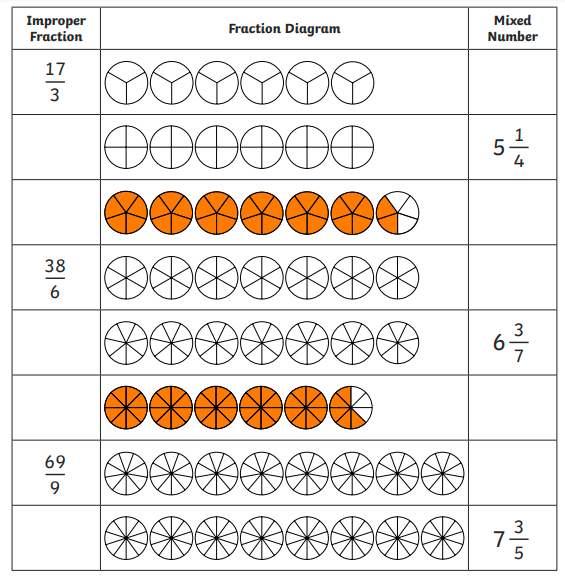 